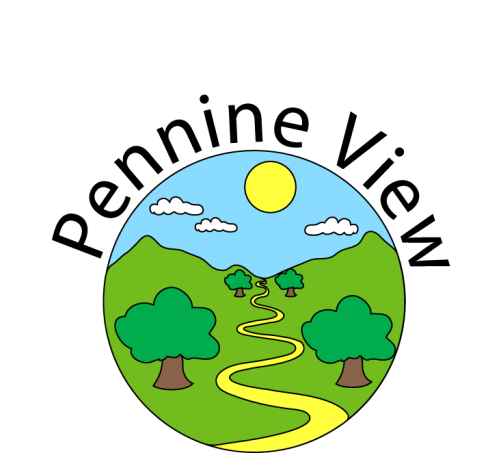 PENNINE VIEW SCHOOLPERSON SPECIFICATION: CLASS TEACHER A = Application                        I = Interview                             O = ObservationsESSENTIALDESIRABLEEVIDENCEEXPERIENCEEXPERIENCEEXPERIENCEEXPERIENCEEvidence of successful relevant teaching experience XA/IExperience of successfully teaching in more than one school / age range.XA/IEDUCATION AND TRAININGEDUCATION AND TRAININGEDUCATION AND TRAININGEDUCATION AND TRAININGQualified teacher status.XAEvidence of appropriate professional development.XA/ICURRICULUM LEADERSHIPCURRICULUM LEADERSHIPCURRICULUM LEADERSHIPCURRICULUM LEADERSHIPUp to date, comprehensive knowledge of curriculum developments.XA/IAbility to plan and implement SoWXA/IInspire, motivate and support teachers and TA’s to deliver high quality learningXA/IReflect on the success of teaching strategies, individual lessons and SoW in meeting the needs of pupils.XA/IUnderstand, interpret and use effectively pupil progress dataXA/IDevelopment of events and experiences which support the school to raise standardsXA/IDevelopment of the use of ICT in the curriculumXA/ITake responsibility for own continuing professional developmentXA/ITEACHING AND LEARNINGTEACHING AND LEARNINGTEACHING AND LEARNINGTEACHING AND LEARNINGDemonstrate excellent classroom practice.XA/IApplies a working knowledge of school planning, evaluation and assessment.XA/IDemonstrates knowledge and understanding of child development and pedagogy and its relevance to the process of teaching and learning.XA/IA positive, proactive approach to behaviour management.XA/IEvidence of involvement in and commitment towards the development and implementation of school’s vision, aims and curriculum.XA/IEvidence of understanding the importance of developing good relationships and the need for stimulating teaching in order to ensure engagement and progress in learning.XA/IAbility to use ICT effectively to promote children’s learning.XA/ISome knowledge of the use of ICT in assessment.XA/IEFFECTIVE RELATIONSHIPS AND NETWORKSEFFECTIVE RELATIONSHIPS AND NETWORKSEFFECTIVE RELATIONSHIPS AND NETWORKSEFFECTIVE RELATIONSHIPS AND NETWORKSWell-developed views about all aspects of parent partnership and parent consultation.XA/ICommitment to forming positive relationships with other schools.XA/IAbility to form good relationships with pupils, staff, parents and Governors.XA/IINCLUSION AND SAFEGUARDINGINCLUSION AND SAFEGUARDINGINCLUSION AND SAFEGUARDINGINCLUSION AND SAFEGUARDINGEvidence of understanding about the need for a differentiated curriculum within a special school.XA/IExperience of children with special needs at both ends of the spectrum.XA/ICommitment to equal opportunities and inclusion.XA/IEvidence of a good understanding and commitment to safeguarding, child protection and health and safety procedures.XA/IPERSONAL QUALITIESPERSONAL QUALITIESPERSONAL QUALITIESPERSONAL QUALITIESAbility to innovate and contribute to the life of the school.XA/IPositive, proactive, tidy and well organised.XA/IAbility to reflect upon and engage in professional development in order to improve own knowledge, skills and understanding of primary practice.XA/IGood communication and planning skills.XA/IMust be able to meet the physical and travel/mobility requirements of the post (with or without reasonable adjustments)XIWell-developed team working skills.XA/IWider interests outside school that can be used to enrich school life.XA/I